“Studio Logopedico” di Mestre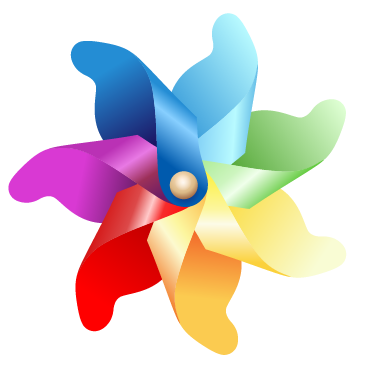 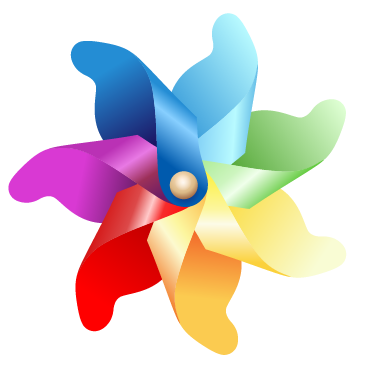 Sedi: Via Rubicone 16-22, 30173 Mestre-Venezia (Ve)  Via Volturno 49, 30173 Mestre-Venezia (Ve)Corso di formazione“LA GESTIONE DEI COMPORTAMENTI PROBLEMATICI IN CLASSE”13-20-27 febbraio 2016 III edizioneCompilare al computer obbligatoriamente tutti i riquadri evidenziatiData        Data        Nome                   Cognome        Nome                   Cognome        Indirizzo       Indirizzo       Telefono          Telefono          Mail         Mail         DATI PER LA FATTURAZIONE Nome                Cognome         Indirizzo:          Codice Fiscale:                DATI PER LA FATTURAZIONE Nome                Cognome         Indirizzo:          Codice Fiscale:                AMBITO DI INSEGNAMENTO         Scuola di appartenenza          Classe            AMBITO DI INSEGNAMENTO         Scuola di appartenenza          Classe            AUTORIZZAZIONIAUTORIZZAZIONIE’ interessato/a ad essere informato/a sui futuri corsi di aggiornamento tenuti c/o il nostro studio?E’ interessato/a ad essere informato/a sui futuri corsi di aggiornamento tenuti c/o il nostro studio?(mettere una X )                SI               NO           Se SI, acconsente a ricevere le informazioni relative ai corsi tramite e-mail?                    Se SI, acconsente a ricevere le informazioni relative ai corsi tramite e-mail?                    (mettere una X )                SI                                            NO          Qualora non volesse essere contattato/a tramite posta elettronica, troverà tutte le informazioni sui nostri corsi nel sito  www.studiologopedico-mestre.it , nelle NEWS della home page e/o nella sezione “ATTIVITA’ → CORSI DI FORMAZIONE”(mettere una X )                SI                                            NO          Qualora non volesse essere contattato/a tramite posta elettronica, troverà tutte le informazioni sui nostri corsi nel sito  www.studiologopedico-mestre.it , nelle NEWS della home page e/o nella sezione “ATTIVITA’ → CORSI DI FORMAZIONE”Il sottoscritto:             Autorizza il trattamento dei dati personali riportati nella presente dichiarazione limitatamente alla procedura per la partecipazione alle attività dello Studio Logopedico di Mestre (Ve), ai sensi dell’art. 23, D. Lgs. N. 196/2003.Firma (da apporre il primo giorno del corso):  __________________________________  Data:    ___________Il sottoscritto:             Autorizza il trattamento dei dati personali riportati nella presente dichiarazione limitatamente alla procedura per la partecipazione alle attività dello Studio Logopedico di Mestre (Ve), ai sensi dell’art. 23, D. Lgs. N. 196/2003.Firma (da apporre il primo giorno del corso):  __________________________________  Data:    ___________Inviare la scheda di iscrizione compilata via mail all’indirizzo: elisatemporin@tiscali.itentro il 23 gennaio 2016 . Per la conferma di iscrizione attendere una mail di risposta.Nel caso di rinuncia al corso si prega di comunicarlo almeno 7 giorni prima della data di inizio.Inviare la scheda di iscrizione compilata via mail all’indirizzo: elisatemporin@tiscali.itentro il 23 gennaio 2016 . Per la conferma di iscrizione attendere una mail di risposta.Nel caso di rinuncia al corso si prega di comunicarlo almeno 7 giorni prima della data di inizio.Grazie per la collaborazioneGrazie per la collaborazione